BENEMERITO INSTITUTO NORMAL DEL ESTADO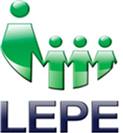 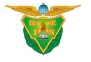  “GRAL. JUAN CRISOSTOMO BONILLA”                        LICENCIATURA EN EDUCACION PREESCOLARPSICOLOGIA DEL DESARROLLO INFANTIL (0-12 AÑOS)Alumna: Acosta González Laura Dayanara   1º “A”TEORIA CONDUCTISTA DE JOHN WATSONEl conductismo“basta de estudiar lo que piensa y siente la gente, empecemos a estudiar lo que hace” John B. Watson.Watson, John Broadus 1878 – 1958John B. Watson fue discípulo de grandes funcionalistas norteamericanos, pero no habría de desarrollar esta escuela psicológica, sino que fundó otra escuela de psicología que se ha venido convirtiendo con el paso de los años en una de las más influyentes, la cual se ha diversificado bajo numerosas interpretaciones, pero que, se acepta la definición de la conducta como objeto de estudio de la psicología.En la primera década del presente siglo, las dos grandes influencias en la psicología eran la escuela estructuralista y la escuela funcionalista, Watson, quien fue discípulo del de laberintos, llegando a plantear en 1913 con el artículo titulado "Psichology as the behaviorist views it" la toma como objeto de estudio de la psicología a la conducta, manifestándose en contra de todos aquellos métodos usados por los introspectistas y los funcionalistas; éstos últimos en cierto sentido trataban de desarrollar también una psicología objetiva.Edna Heidbreder (1979), propone que el proceso de desarrollo del conductismo puede sintetizarse en las tres grandes exposiciones de Watson: "El primero, "Behavior an introduction to comparative psychology", apareció en 1914. Aclara Watson (1925) que aún en época prevalecen dos corrientes psicológicas clarificadas la psicología introspeccionista o subjetiva (con Titchener como su mejor exponente) y el conductismo o psicología objetiva (de la cual él mismo era el mejor expositor), y tal parece que esta escuela introspeccionista era hasta antes de 1912 la que mayor influencia ejercía para el estudio de la psicología en los centros de enseñanza norteamericanos. Es así como nace el conductismo, tratando como a su peor enemigo a la conciencia que era el objeto de estudio de la psicología introspeccionista, llegando Watson a comparar este estudio con el estudio de la magia y postulando que la mayoría de las personas se veían inclinadas a creer ese tipo de conocimientos por su herencia salvaje proveniente de anteriores generaciones que atribuían propiedades fantásticas o espirituales al comportamiento y a los fenómenos naturales.Cuestiona Watson todos los conceptos como "alma", "espíritu, "mente","conciencia", considerando a los últimos conceptos como substitutos de los primeros, y por lo que respecta a Wundt, el primer psicólogo experimental se enmarcó en una filosofía dualista, al no poder clarificar el problema alma-cuerpo y postulando una psicología conciencia-cuerpo, esto es, sustituyó un concepto por otro dejando a la psicología sin posibilidad de realizar un análisis científico por la subjetividad de su objeto.Watson tomó como unidad de análisis el paradigma del reflejo, E -> R, en el que E significa un estímulo definido como: "Cualquier objeto externo o cualquier cambio en los tejidos mismos debido a la condición fisiológica del animal..." Y la R significa respuesta que a su vez se define de la siguiente manera: "Entendemos por respuesta todo lo que el animal hace, como volverse hacia o en dirección opuesta a la luz, saltar al oír un sonido, o las actividades más altamente organizadas, por ejemplo: edificar un rascacielos, dibujar planos, tener familia, escribir libros" (Watson, 1925).
Teniendo ya Watson un objeto de estudio definido y un modelo o paradigma, pasó al tercer punto que era el del método, y como anteriormente lo vimos, la influencia filosófica de su época lo llevó a utilizar el método de las ciencias naturales: La experimentación u observación controlada. Aun cuando en un principio con su tesis Watson trabajó con animales, recurrió después a la experimentación con niños en guarderías, y he aquí la gran contribución Pavlov, ya que la forma de experimentar de Watson era a través de la formación de condicionamientos a los niños desarrollando la tesis de Pavlov en el sentido de que existen los reflejos incondicionados o innatos, y aquellos aprendidos o condicionados, de esta manera toda la conducta se puede diferenciar en innata o aprendida, incondicionada y condicionada, y es suficiente para su análisis, de manera que si toda la conducta es susceptible de ser condicionada, entonces como cualquier otra ciencia natural también puede ser predecida y por lo tanto controlada.Para Watson la ciencia compañera de la psicología era la fisiología, con la única diferencia no en los principios fundamentales, sino, en el ordenamiento de sus problemas (1925). Mientras que la fisiología se interesa por el funcionamiento de los órganos corazón, glándulas, etc., a la psicología le interesa lo que los organismos hacen todo el tiempo, pero de una manera molar, es decir, considerándolo como un todo, y así controlar de la misma manera que la física hace con su objeto estudio. Como él lo manifiesta en "Behaviorism" (1925): "dado el estímulo, poder predecir la respuesta, o viendo que reacción tiene lugar, inferir cual es el estímulo que la ha provocado". Aquí es donde Watson manifiesta su principal objetivo.
